<Commission>{PETI}Petíciós Bizottság</Commission><Date>{24/07/2019}24.7.2019</Date><TitreType>KÖZLEMÉNY A KÉPVISELŐK RÉSZÉRE</TitreType>Tárgy:	<TITRE>M. K. osztrák állampolgár által benyújtott 0592/2018. számú petíció egy gyermek után járó, rendezetlen tartásdíj-kifizetésekről</TITRE>1.	A petíció összefoglalásaA petíció benyújtója az apaság elismerésének az elutasításával és rendezetlen tartásdíj-kifizetésekkel kapcsolatban tesz panaszt. A gyermek apját, aki az Egyesült Királyságban él, felszólították, hogy fizessen tartásdíjat, de e felszólításnak a petíció benyújtója szerint nem tesz eleget.2.	ElfogadhatóságElfogadhatónak nyilvánítva: 2018. november 5. Tájékoztatás kérése a Bizottságtól (az eljárási szabályzat 227. cikkének (6) bekezdése szerint) megtörtént.3.	A Bizottságtól kapott válasz: 2019. július 24.A tartásdíj behajtásáról szóló uniós szabályozást a 4/2009/EK tanácsi rendelet (a továbbiakban: „a rendelet”) tartalmazza. A rendelet oly módon összpontosít a tartásdíj behajtására vonatkozó eljárás határokon átnyúló komponenseire, hogy közös szabályokat határoz meg annak megállapítása céljából, hogy mely tagállam bíróságai illetékesek az adott ügyben, melyik jogot kell alkalmazni, hogyan lehet elismerni és érvényesíteni az egyik tagállamban hozott ítéletet egy másik tagállamban, és hogyan zajlik a tagállami hatóságok közötti együttműködés. A tartásdíj behajtására vonatkozó eljárás nem tartozik uniós hatáskörbe. Ezeket a kérdéseket a nemzeti jog szabályozza, és a tagállamok kizárólagos hatáskörébe tartoznak. A végrehajtás helye szerinti tagállam joga arra az eljárásra nézve irányadó, hogy hogyan kell az egyik tagállamban meghozott ítéletet végrehajtani egy másik tagállamban.A petíció benyújtója által bemutatott dokumentumok, különösen a Maintenance Enforcement Decision Centre of Suffolk (a tartásdíjak végrehajtására vonatkozó határozatok suffolki központja) 2017. október 2-i dokumentuma (referenciaszám: 17004318E/SE/R) alapján nem tűnik úgy, hogy az Egyesült Királyságban problémás a tartásdíjra vonatkozó határozatok elismerése. A Bizottság úgy véli, hogy az Egyesült Királyság hatóságai megtették a megfelelő lépéseket a petíció benyújtója kérelme végrehajtásának megkönnyítése érdekében, ideértve a határozat elismerését és a végrehajtási eljárás megkezdését is.Ennek alapján a Bizottság ebben az ügyben nem talált az uniós jog megsértésére utaló elemet.KövetkeztetésA Bizottság nem találja úgy, hogy sérült az uniós jog, ezért nem avatkozhat be a petíció benyújtójának ügyébe. Európai Parlament2019-2024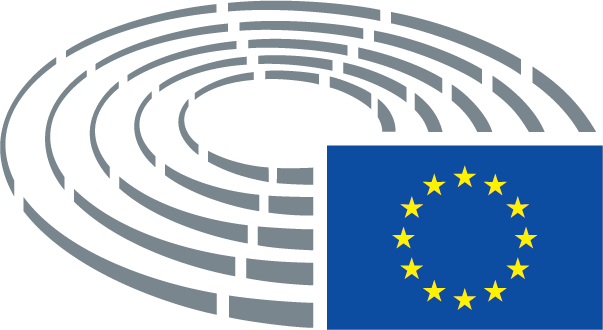 